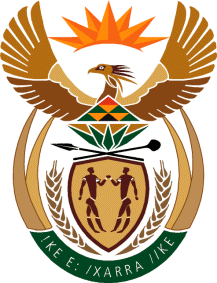 MINISTRY OF TOURISMREPUBLIC OF SOUTH AFRICAPrivate Bag X424, Pretoria, 0001, South Africa. Tel. (+27 12) 444 6780, Fax (+27 12) 444 7027Private Bag X9154, Cape Town, 8000, South Africa. Tel. (+27 21) 469 5800, Fax: (+27 21) 465 3216NATIONAL ASSEMBLY:QUESTION FOR WRITTEN REPLY:Question Number:	236Date of Publication:	12 July 2019NA IQP Number:	4Date of reply:		 2019Mr G R Krumbock (DA) to ask the Minister of Tourism:With regard to targets set for tourism for the next three years, what (a) targets have been set for (i) international tourism and (ii) local tourism, (b) steps have been taken to achieve the targets and (c) monitoring and measuring mechanisms exist to measure the targets?				         NW1195EReply: Tourism Targets  for next 3 years for international and local tourism.International:2019: - 11,4 million2020: - 11,9 million2021: - 12,3 millionLocal tourism – Holiday trips2019: - 2,7 million2020: - 2,8 million2021: - 2,9 millionSteps taken to achieve targetsSouth African Tourism has developed a recovery plan to ensure targets are met. The plan looks at areas that require intensive focus to turn around the current performance. The areas of focus were determined through an analysis of markets that have not been performing as expected and has negatively impacted performance relative to the targets. The analysis also identified markets that are showing opportunity for increased growth and these need to be exploited. The recovery plan identifies six points to focus on to achieve the aggressive growth needed to meet the targets. The 6-points are:Focus on prioritized markets and segments which includes India, China, Nigeria, USA, UK, Germany and AustraliaCraft a brand campaign to improve top of mind awarenessDriving Conversion through partnerships with tradeEnhanced focus on Domestic TourismIndustry partnershipsIntergovernmental relationshipsMonitoring and measuring mechanismsSA Tourism has multiple platforms for monitoring performance of targets: Monthly EXCO meetings where each executive provides a monthly update on the implementation of the APP;Organisational Performance Reviews held quarterly chaired by the CEO;Quarterly Performance Reports which show the performance of SA Tourism against its APP targets and are reviewed by Board and the Department of Tourism.